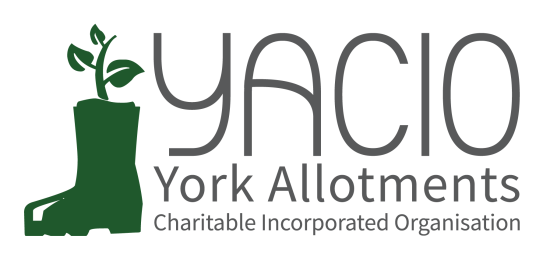 YACIO Trustee Meeting 7th September 2022Attending: Tony Chalcraft, Anna Pawlow, Helen ButtChair: Tony ChalcraftMinutes: Anna PawlowApologies 
Lisa Turner, Colin Smith, Heather Whittaker, Simon Wild, Adam MyersApproval of Minutes
Minutes of the last meeting were approved as a true record. Actions	Bootham Complaint - TC updates on the issues and it was agreed 	that TC & LT should progress as planned. 
	Action: TC& LT to progress	Wildlife - The meeting of Trustees took placed and it was decided that 	it was not 	up to YACIO to impose on sites but to invite tenants and 	associations to work to implement areas.  It was agreed that a 		survey would be 	circulated in the upcoming newsletter. Review Meeting - Action: TC to ask DM for available dates separate to 	the November Trustee Meeting. Water Butts - CS to carry out water butt inspection at same time as 		tap inspection prior to the November meeting. AP to email Site	Secretaries asking them to highlight any immediate hazards for 		prioritisation. 
	Action: AP to email site secretariesChair’s Report
TC notes that he was n the process of arranging the review meeting with DM. He identified a desire to do more to engage with Associations and Tenants and to improve skills. Finance Report / Budget
LT has circulated a finance report by email. It was agreed that the forecasted overspend and the budget needed to be discussed in more detail at the next meeting. Secretary Report	
HB reported that CS had notified the Charity Commission of the change of Officers and updated her details and that a handover meeting had taken place between CS, AP and HB. Administrator Report
AP noted that everything was proceeding as normal for the time of year with nothing of particular note occurring. Trustee Reports (Specific Responsibilities)Maintenance
The Tree Inspection at Low Moor was proving more complex that originally envisaged and TC would need to discus further with CS on his return.
Action: TC & CS to discuss and progressComplaints
No new complaints, 2 existing in progress. 
Holgate Termination - No formal appeal forthcoming.  
Action: AP to email the tenant confirming the termination is upheld. Site Specific Issues
Hosepipes - A query regarding the filling of waterbutts had been received. As no information was present forbidding this it had been decided that so long as the water was for the use on food crops this was allowed. There had been a number of emails from tenants on Hempland where a hosepipe ban had been in force by the Association prior to the Yorkshire Water ban and TC was discussing this with the Association. Associations
AM was trying to set up a meeting for all. Document Review
N/AWebsite development
HB had contacted MCPC to transfer the hosting of the website before the end of the month.  She would follow this up. 
HB noted that there were no meeting minutes available for the April Site Secretary Meeting.  TC would investigate who had the document. 
HB had added an article to the News section about Dobbies now recycling soft plastic such as compost bags. NewsletterThe newsletter prepared and circulated by HB was approved. Action: AP to send to tenants Issues Requiring a Decision:
   a) Water Butt Height - 75cm agreed and CS to conduct full 	inspection when 	inspecting taps.
  b) Poster for Hosepipe Ban - No longer neededc)Accepting New Trustee - Deferred Issues for Discussion:
       a) 	Wildlife - Deferred Any Other Business
NoneNext Meeting Dates 
5th October - Trustee Meeting	10th October - Site Secretary Meeting